[Your logo]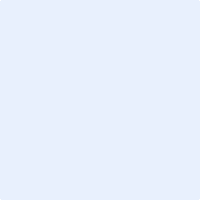 [Your logo][Your logo]InvoiceInvoice[Your logo][Your logo][Your logo]InvoiceInvoice[Your logo][Your logo][Your logo][Your logo][Your logo][Your logo][Your Business Name][Your Business Name][Your Business Name][Your logo][Your logo][Your logo][Your Tax Reg / Business No.][Your Tax Reg / Business No.][Your Tax Reg / Business No.][Your logo][Your logo][Your logo][Your Phone Number][Your Phone Number][Your Phone Number][Your logo][Your logo][Your logo][Your Email][Your Email][Your Email][Your logo][Your logo][Your logo][Your Address][Your Address][Your Address][Your logo][Your logo][Your logo][Your Address][Your Address][Your Address]BILL TOInvoice #[Invoice number][Invoice number][Client’s Name][Client’s Name][Client’s Name]Date[Invoice issue date][Invoice issue date][Client’s Company Name][Client’s Company Name][Client’s Company Name]Due date[Payment due date][Payment due date][Client’s Tax Reg / Business No.][Client’s Tax Reg / Business No.][Client’s Tax Reg / Business No.][Client’s Phone No.][Client’s Phone No.][Client’s Phone No.][Client’s Email][Client’s Email][Client’s Email][Client’s Address][Client’s Address][Client’s Address][Client’s Address][Client’s Address][Client’s Address]Item/ServiceItem/ServiceItem/ServiceItem/ServiceItem/ServiceQuantityPriceAmountLaborLaborLaborLaborLabor0.000.00MaterialsMaterialsMaterialsMaterialsMaterials0.000.00Travel & transportTravel & transportTravel & transportTravel & transportTravel & transport0.000.00Maintenance & repairMaintenance & repairMaintenance & repairMaintenance & repairMaintenance & repair0.000.00Structure & furniture assemblyStructure & furniture assemblyStructure & furniture assemblyStructure & furniture assemblyStructure & furniture assembly0.000.00PaintingPaintingPaintingPaintingPainting0.000.00Miscellaneous tasksMiscellaneous tasksMiscellaneous tasksMiscellaneous tasksMiscellaneous tasks0.000.00Payment Instruction/Terms and ConditionsPayment Instruction/Terms and ConditionsPayment Instruction/Terms and ConditionsPayment Instruction/Terms and ConditionsSubtotal0.00Payment Instruction/Terms and ConditionsPayment Instruction/Terms and ConditionsPayment Instruction/Terms and ConditionsPayment Instruction/Terms and ConditionsPayment Instruction/Terms and ConditionsPayment Instruction/Terms and ConditionsPayment Instruction/Terms and ConditionsPayment Instruction/Terms and ConditionsDiscount0.00Payment Instruction/Terms and ConditionsPayment Instruction/Terms and ConditionsPayment Instruction/Terms and ConditionsPayment Instruction/Terms and ConditionsPayment Instruction/Terms and ConditionsPayment Instruction/Terms and ConditionsPayment Instruction/Terms and ConditionsPayment Instruction/Terms and ConditionsSubtotal less discountSubtotal less discount0.00Payment Instruction/Terms and ConditionsPayment Instruction/Terms and ConditionsPayment Instruction/Terms and ConditionsPayment Instruction/Terms and ConditionsPayment Instruction/Terms and ConditionsPayment Instruction/Terms and ConditionsPayment Instruction/Terms and ConditionsPayment Instruction/Terms and ConditionsTax Rate0.00Payment Instruction/Terms and ConditionsPayment Instruction/Terms and ConditionsPayment Instruction/Terms and ConditionsPayment Instruction/Terms and ConditionsPayment Instruction/Terms and ConditionsPayment Instruction/Terms and ConditionsPayment Instruction/Terms and ConditionsPayment Instruction/Terms and ConditionsTotal tax0.00Payment Instruction/Terms and ConditionsPayment Instruction/Terms and ConditionsPayment Instruction/Terms and ConditionsPayment Instruction/Terms and ConditionsPayment Instruction/Terms and ConditionsPayment Instruction/Terms and ConditionsPayment Instruction/Terms and ConditionsPayment Instruction/Terms and ConditionsShipping/HandlingShipping/Handling0.00Payment Instruction/Terms and ConditionsPayment Instruction/Terms and ConditionsPayment Instruction/Terms and ConditionsPayment Instruction/Terms and ConditionsPayment Instruction/Terms and ConditionsPayment Instruction/Terms and ConditionsPayment Instruction/Terms and ConditionsPayment Instruction/Terms and ConditionsAMOUNT DUEAMOUNT DUEAMOUNT DUE0.00